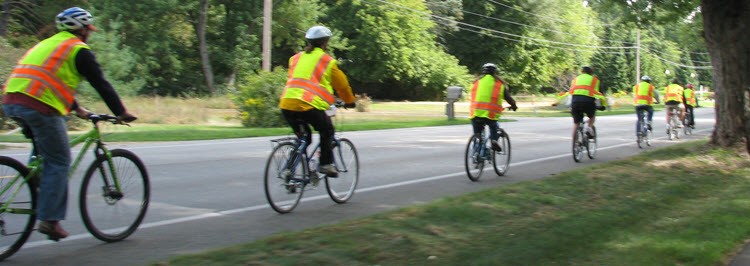 Rural Bikeways Planning and Design Bicycle Facility TrainingClasses: April 10 or 30, 2024 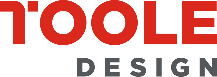 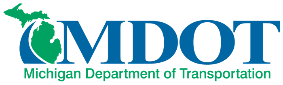    Sessions: 1 - 4 p.m.
This three-hour virtual online course features planning and design approaches for bicycle facilities in a rural context. The program will look deeper into the challenges and solutions for establishing safe and connected bicycle networks within and between rural communities. These concepts will be illustrated using national best practices, case studies, and actual projects in rural communities. Objectives: Understand special bikeway design considerations in small town, village, rural, and agricultural areas. 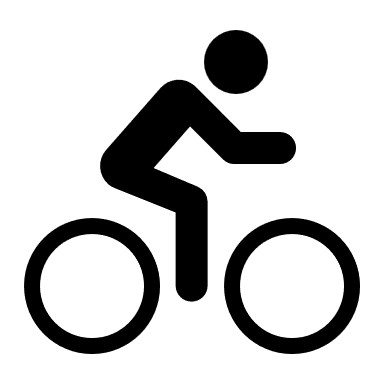 Achieve low stress bicycle network planning in rural and small-town contexts. Address connectivity issues between rural and urbanized areas. Select appropriate bicycle facilities based on context. Implement appropriate crossing treatments based on roadway characteristics. Experts:Audience: